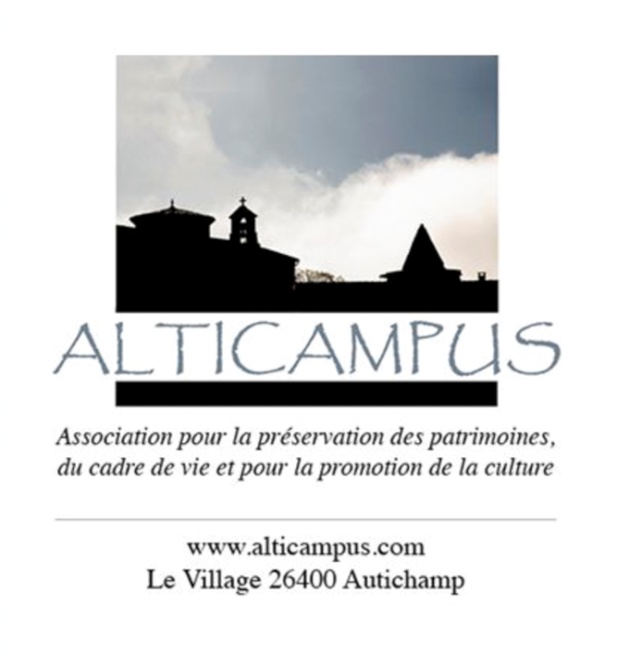 FORMULAIRE D'ADHESION              

Je soussigné(e)NOM :……………....………………………………………           Prénom :……………………………................................Adresse postale :
N°………., rue :……………………………………........................................................  Code postal : ………………….Commune : ………………………………...................        Adresse électronique : ………………….......................………….         N° de téléphone fixe: …...........................………………………….. N° de téléphone portable: ............................................................ 
             désire adhérer à l’Association : ALTICAMPUSau titre de (cocher la case adéquate)              Membre actif               (cotisation 10€)                                                                             Membre bienfaiteur   (cotisation supérieure à 10€)et joins un chèque postal ou bancaire d’un montant de. 10 €  à l’ordre d’ALTICAMPUS.( si le chèque est d’un montant supérieur la différence sera considérée comme un don et donnera droit à une déduction fiscale)A.................................................................... .le..........................................................

          SIGNATURE (Les personnes mineures ne peuvent adhérer à l’association)